				    Juvelernas Hus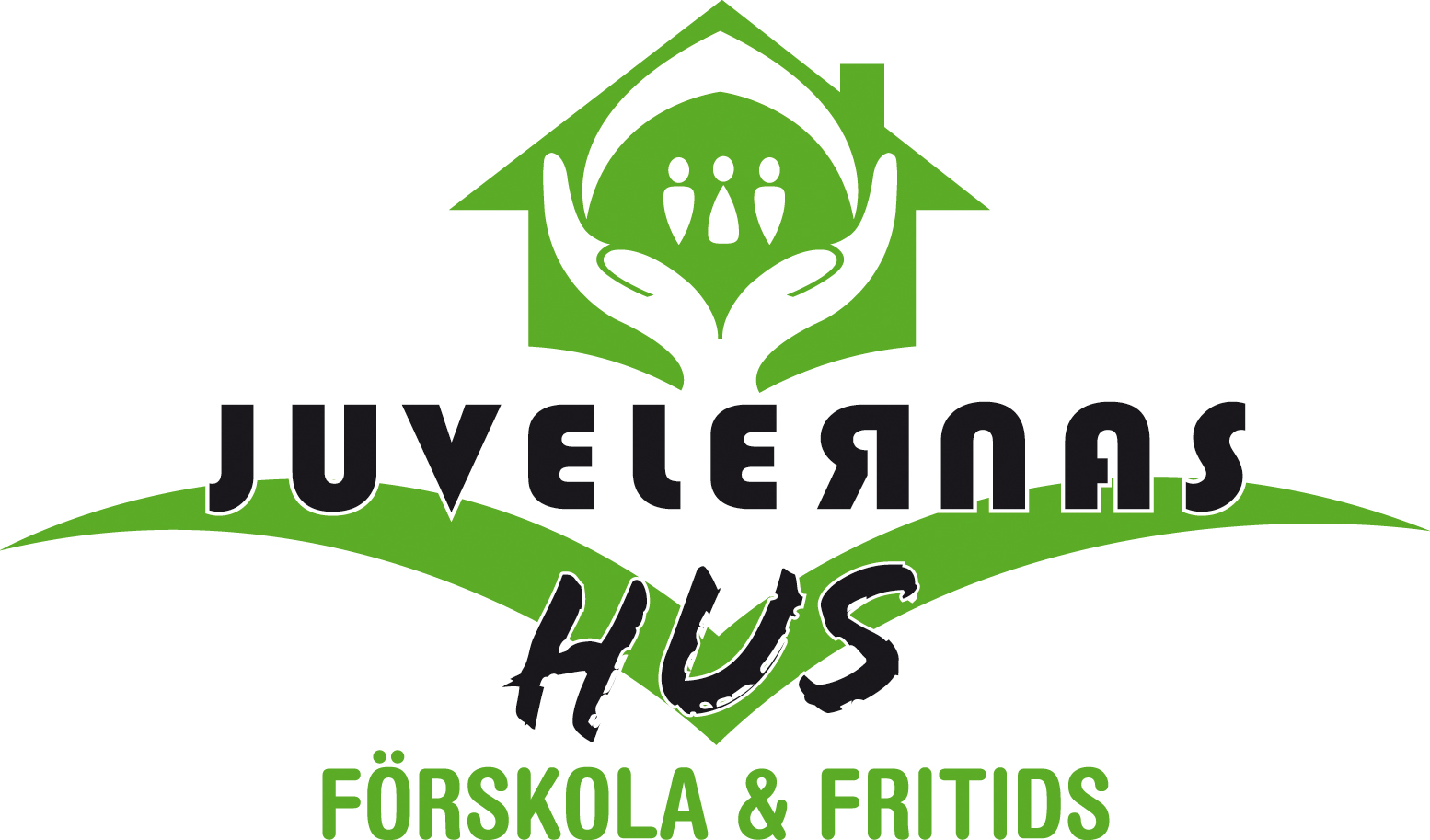 				    Kanalgatan 2	570 76 Ruda				    tfn, 0491-22355, 070-2100987				    maggan@juvelernashus.se				    www.juvelernashus.seJuvelernas husAnmälan om barnomsorgPlaceringsönskemålRiktigheten av ovan angivna uppgifter intygasVid gemensam vårdnad ska båda vårdnadshavarna underteckna ansökanBarn, namnBarn, namnPersonnummerPersonnummerAdressAdressPostadressPostadressMor, maka, sambo, namnMor, maka, sambo, namnPersonnummerPersonnummerArbetsgivare/läroanst.Telefon bostadTelefon bostadTelefon arbeteE-postadressE-postadressE-postadressE-postadressFar, make, sambo, namnFar, make, sambo, namnPersonnummerPersonnummerArbetsgivare, läroanst.Telefon bostadTelefon bostadTelefon arbeteE-postadressE-postadressE-postadressE-postadressCivilstånd, samboförhållande Gift               Sambo, barn gem.               Sambo, ej barn gem.                  Ensamstående          Förskola      FritidsPrästkragen, HögsbyJuvelernas hus, RudaPlacering önskas från och med datumAntal timmar per veckaAntal timmar per veckaÖvriga frågor och upplysningarOrt och datumOrt och datumVårdnadshavare namnteckningVårdnadshavare namnteckningNamnförtydligandeNamnförtydligande